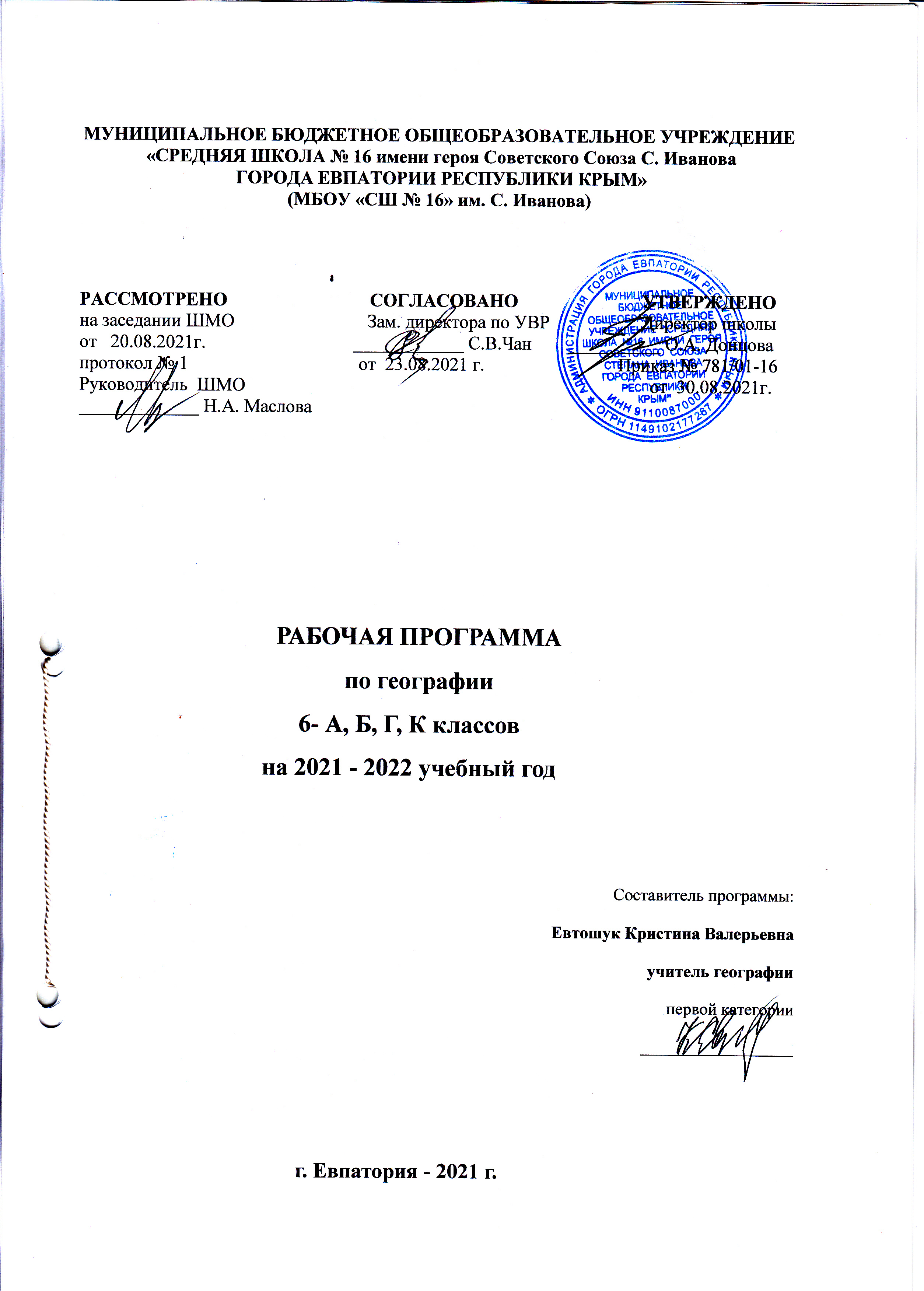 1. Федеральный государственный образовательный стандарт ООО, утвержденный приказом Минобразования РФ от 17.12.2010 №1897 (с изменениями от 31.12.2015 г. №1577) 2. Рабочая программа по географии для 6 класса составлена на основе авторской программы: Предметная линия учебников "Полярная звезда". 5-9 классы. А. И. Алексеев, О. А. Климанова, В. В. Климанов, В. А. Низовцев. М.: Просвещение, 20143. Учебник: «Полярная звезда» 5-9 классы / сост. В.В. Николина, А.И. Алексеев, Е.К. Липкина. - М.: Просвещение, 2014. -144с.Планируемые результаты Организуя учебный процесс по географии в основной школе, необходимо обратить особое внимание на общеобразовательное значение предмета. Изучение географии формирует не только определенную систему предметных знаний и целый ряд специальных географических умений, но также комплекс УУД.В соответствии с требованиями, установленными ФГОС и примерной (авторской) программой нужно выделить достижение предметных, метапредметных и личностных результатов.Личностные УУД:- овладение на уровне общего образования законченной системой географических знаний и умений, навыками их применения в различных жизненных ситуациях;- осознание ценности географических знаний, как важнейшего компонента научной картины мира:- сформированность устойчивых установок социально-ответственного поведения в географической среде – среде обитания всего живого, в том числе и человека.- осознание себя как члена общества на глобальном, региональном и локальном уровнях (житель планеты Земля, житель конкретного региона);- осознание значимости и общности глобальных проблем человечества;- эмоционально-ценностное отношение к окружающей среде, необходимости её сохранения и рационального использования;- патриотизм, любовь к своей местности, своему региону, своей стране;- уважение к истории, культуре, национальным особенностям, толерантность.Метапредметные:Метапредметные результаты курса «География. Землеведение» основаны на формировании универсальных учебных действий.1. Учебно-организационные: - определять учебную задачу; - выстраивать рациональную последовательность действий по выполнению учебной задачи; - осуществлять самоконтроль учебной деятельности; - сотрудничать при решении учебных задач; - планировать собственную деятельность. 2. Учебно-информационные: - различать научный, художественный и публицистический тексты; - создавать тексты различных типов: описание, повествование, рассуждение;- составлять на основе текста графики, схемы, таблицы;- осуществлять цитирование;- задавать вопросы разного вида; - определять необходимость использования наблюдения или эксперимента;- наблюдать за изучаемым объектом в различных условиях. 3. Учебно-логические:- определять понятия по существенным признакам; - выявлять свойства объекта; - выделять критерии для сравнения и осуществлять сравнение; - систематизировать информацию; - доказывать утверждение, тезис; - формулировать вывод. 4. Учебно-коммуникативные: - продолжить и развить мысль собеседника; - использовать структурирующие фразы; - соотносить собственную деятельность с деятельностью других; - вести диалог; - кратко формулировать свои мысли. Регулятивные УУД:- способность к самостоятельному приобретению новых знаний и практических умений;- умения управлять своей познавательной деятельностью;- умение организовывать свою деятельность;- определять её цели и задачи;- выбирать средства   и применять их на практике;- оценивать достигнутые результаты.Познавательные УУД:- формирование и развитие по средствам географических знаний познавательных интересов, интеллектуальных и творческих результатов;-умение вести самостоятельный поиск, анализ, отбор информации, её преобразование, сохранение, передачу и презентацию с помощью технических средств;Коммуникативные УУД:- самостоятельно организовывать учебное взаимодействие в группе (определять общие цели, распределять роли, договариваться друг с другом);- умение вести диалог;- кратко формулировать свои мысли;- умение аргументировать свой ответ;Предметные УУД:- называть методы изучения Земли;- называть основные результаты выдающихся географических открытий и путешествий;- объяснять роль эндогенных и экзогенных процессов в формировании рельефа;- объяснять значение понятий: «Солнечная система», «планета», «тропики», «полярные круги», «параллели», «меридианы»; «литосфера», «земная кора», «литосферные плиты», «минералы», «горные породы», «выветривание»;- приводить примеры географических следствий движения Земли.В результате изучения курса «География 6 класс»    Ученик научится:- объяснять основные географические понятия и термины;- анализировать результаты выдающихся географических открытий и путешествий;- объяснять географические следствия движения Земли, географические явления и процессы  в геосферах, взаимосвязи между ними, их изменения в результате деятельности человека, географическая зональность и поясность;- оценивать географические особенности природы материков и океанов;-объяснять различия в хозяйственном освоении разных территорий и акваторий, связь между географическим положением, природными условиями, ресурсами и хозяйством отдельных регионов и стран.Ученик получит возможность научиться:- находить в различных источниках и анализировать информацию, необходимую для изучения географических объектов и явлений, различных территорий Земли;- определять и описывать географические координаты и местоположение географических объектов;- составлять географические характеристики разных территорий на основе о разнообразные источники информации и форм ее представления;- приводить примеры использования и охраны природных ресурсов, адаптации человека к условиям окружающей среды, ее влияние на формирование культуры народов;- читать карты различного содержания.Содержание учебного предметаПовторение – 3 часа.Географические координаты. Географическая широта. Географическая долгота. Движение литосферных плит. Землетрясения. Вулканы. Основные формы рельефа Земли. Равнины. ГорыТема 1. ГИДРОСФЕРА — ВОДНАЯ ОБОЛОЧКА ЗЕМЛИ — 12 ч. Гидросфера — водная оболочка Земли, ее состав и строение. Мировой круговорот воды и роль воды в природе. Мировой океан и его части. Свойства вод: температура и соленость. Движение вод в Мировом океане: волны, течения, приливы и отливы. Жизнь в океане.Воды суши. Реки. Части реки, речная система, бассейн реки. Равнинные и горные реки. Пороги и водопады. Питание и режим рек. Охрана рек. Озера и их виды. Водохранилища. Болота. Подземные воды и их особенности.   Значение и охрана подземных вод. Ледники и многолетняя мерзлота. Горные и покровные ледники. Значение и охрана ледников.Человек и гидросфера. Загрязнение воды.Практические работы:1. Обозначение на контурной карте гидрологических объектов. 2. Составление сравнительной характеристики географического положения двух океанов. 3. Составление комплексной характеристики одной из рек мира.Тема 2. АТМОСФЕРА — ВОЗДУШНАЯ ОБОЛОЧКА ЗЕМЛИ — 10 ч. Атмосфера — воздушная оболочка Земли, ее состав, строение. Значение атмосферы. Температура воздуха. Распределение тепла на поверхности Земли. Изменение температуры воздуха в течение года и в течение суток. Средние температуры. Амплитуда температур. Изменение температуры воздуха с высотой.Влажность воздуха. Относительная и абсолютная влажность воздуха. Туман. Виды облаков. Атмосферные осадки, их виды. Распределение влаги на поверхности Земли.Атмосферное давление и движение воздуха. Различия в атмосферном давлении на разных участках Земли и с высотой. Ветер. Постоянные и сезонные ветры. Роза ветров. Типы воздушных масс, условия их формирования и свойства. Погода и климат. Элементы погоды. Причины изменения погоды. Метеорологические приборы. Наблюдения за погодой и сезонными изменениями в природе. Прогноз погоды. Климат и климатообразующие факторы. Климатические пояса Земли. Решение практических задач на определение изменений элементов погоды.Составление графика изменения температуры воздуха, диаграммы осадков,розы ветров и описание погоды своей местности.Человек и атмосфера. Опасные атмосферные явления. Антропогенное воздействие на атмосферу.Практические работы: 4Решение задач на определение амплитуды, средней месячной температуры воздуха, изменение температуры воздуха и атмосферного давления с высотой.5. Наблюдения за погодой и сезонными изменениями в природе  6. Составление графика изменения температуры воздуха, диаграммы осадков, розы ветров и описание погоды своей местности.Тема 3. БИОСФЕРА — ОБОЛОЧКА ЖИЗНИ —  2 ч. Биосфера — оболочка жизни, ее границы. Особенности распространения растений и животных. Приспособление живых организмов к среде обитания на суше и в Мировом океане. Биологический круговорот веществ. Роль разных групп организмов в переносе веществ. Взаимосвязь биосферы с другими геосферами Земли. Охрана биосферы.Почвы как особый природный комплекс. Условия образования почв различного типа. Состав и строение почв. Типы почв.Практические работы. 7. Составление схемы биологического круговорота в природе. Объяснение роли разных групп организмов в переносе веществ.Тема 4 ГЕОГРАФИЧЕСКАЯ ОБОЛОЧКА ЗЕМЛИ — 4 ч. Географическая оболочка Земли, ее границы и составные части,взаимосвязь между ними, характеристика основных закономерностейразвития. Свойства географической оболочки. Широтная зональностьи высотная поясность. Территориальные комплексы: различие по размерам, природные, природно-антропогенные и антропогенные.Природные зоны Земли. Особенности растительности, животного мира и хозяйственной деятельности человека в пределах различных природных зон. Арктические и антарктические пустыни, безлесные пространства тундры. Лесотундра. Леса: тайга, смешанные и широколиственные леса, переменно-влажные и экваториальные леса. Степи и саванны. Пустыни и полупустыни.Географическая оболочка как окружающая человека среда.Практические работы: 8. Составление сравнительной характеристики двух природных зон Земли.9. Описание природного комплекса своей местности.Тематическое планирование                 Календарно-тематическое планирование.             ТемаКоличество часовПрактические работыТестированиеПовторение    3Тема 1. Гидросфера – водная оболочка.   12       3         1Тема 2. Атмосфера – воздушная оболочка Земли    10       3         1Тема 3. Биосфера – оболочка жизни    2       1Тема 4. Географическая оболочка Земли    4       2Итого:    31       9         2   №п/п   №п/пДатаДата             Тема урокаПрактическая частьПланФактПланФакт             Тема урокаПрактическая частьПовторение (3 часа)Повторение (3 часа)Повторение (3 часа)Повторение (3 часа)Повторение (3 часа)Повторение (3 часа)1.06.09Географические координаты.2.13.09Землетрясения. Вулканы.3.20.09Основные формы рельефа Земли. Равнины. Горы                        Тема 1. Гидросфера – водная оболочка Земли (12 часов)                        Тема 1. Гидросфера – водная оболочка Земли (12 часов)                        Тема 1. Гидросфера – водная оболочка Земли (12 часов)                        Тема 1. Гидросфера – водная оболочка Земли (12 часов)                        Тема 1. Гидросфера – водная оболочка Земли (12 часов)                        Тема 1. Гидросфера – водная оболочка Земли (12 часов)4.27.09Состав и строение гидросферы.5.04.10Мировой океан.6.11.10Острова и полуострова. П/р №1. Обозначение на контурной карте гидрологических объектов.П/р №1. (к оцениванию)7.18.10Практическая работа №2. «Составление сравнительной характеристики географического положения двух океанов».П/р №2.( к оцениванию)8.25.10Учимся с «Полярной звездой».9.08.11Воды океана.10.15.11Реки Земли.11.22.11Реки – артерии Земли. П/р №3 Составление комплексной характеристики одной из рек мира.П/р №3.( к оцениванию)12.29.11Озёра и болота.13.06.12Подземные воды и ледники.14.13.12Гидросфера и человек.15.20.12Повторение и обобщение темы: Гидросфера. Тестирование.Тема 2. Атмосфера – воздушная оболочка Земли (10 часов)Тема 2. Атмосфера – воздушная оболочка Земли (10 часов)Тема 2. Атмосфера – воздушная оболочка Земли (10 часов)Тема 2. Атмосфера – воздушная оболочка Земли (10 часов)Тема 2. Атмосфера – воздушная оболочка Земли (10 часов)Тема 2. Атмосфера – воздушная оболочка Земли (10 часов)16.27.12Состав и строение атмосферы.Тепло в атмосфере.17.10.01Атмосферное давление. П/р №4. Решение задач на определение амплитуды, средней месячной температуры воздуха, изменение температуры воздуха и атмосферного давления с высотой.П/р №4. ( к оцениванию)18.17.01Ветер.19.24.01Влага в атмосфере.20.31.01Облака.21.07.02Атмосферные осадки.22.14.02Погода. П/р.№5. Наблюдения за погодой и сезонными изменениями в природе.П/р №5. (тренинг)23.21.02Климат. П/р№6. Составление графика изменения температуры воздуха, диаграммы осадков, розы ветров и описание погоды своей местности.П/р №6. (тренинг)24.28.02Атмосфера и человек.25.14.03Повторение и обобщение темы: Атмосфера. Тестирование.Тема 3. Биосфера-живая оболочка Земли (2 часа)Тема 3. Биосфера-живая оболочка Земли (2 часа)Тема 3. Биосфера-живая оболочка Земли (2 часа)Тема 3. Биосфера-живая оболочка Земли (2 часа)Тема 3. Биосфера-живая оболочка Земли (2 часа)Тема 3. Биосфера-живая оболочка Земли (2 часа)26.28.03Биосфера – живая оболочка. Почвы.27.04.04Биосфера – сфера жизни. П/р №7 Составление схемы биологического круговорота в природе. Объяснение роли разных групп организмов в переносе веществ.П/р №7. (тренинг)                                       Тема 4.    Географическая оболочка (4 час)                                       Тема 4.    Географическая оболочка (4 час)                                       Тема 4.    Географическая оболочка (4 час)                                       Тема 4.    Географическая оболочка (4 час)                                       Тема 4.    Географическая оболочка (4 час)                                       Тема 4.    Географическая оболочка (4 час)28.11.04Географическая оболочка Земли. Природные зоны Земли.29.18.04Практическая работа№8. «Составление сравнительной характеристики двух природных зон Земли».П/р №8.(к оцениванию)30.16.05Культурные ландшафты. Практическая работа №9 «Описание природного комплекса».П/р №9.(к оцениванию)31.23.05Повторение и обобщение по темам: «Биосфера. Географическая оболочка».323334